8. A OBČANSKÁ VÝCHOVA 12. – 18.4.Seřaď správně čísla od 1 do 12.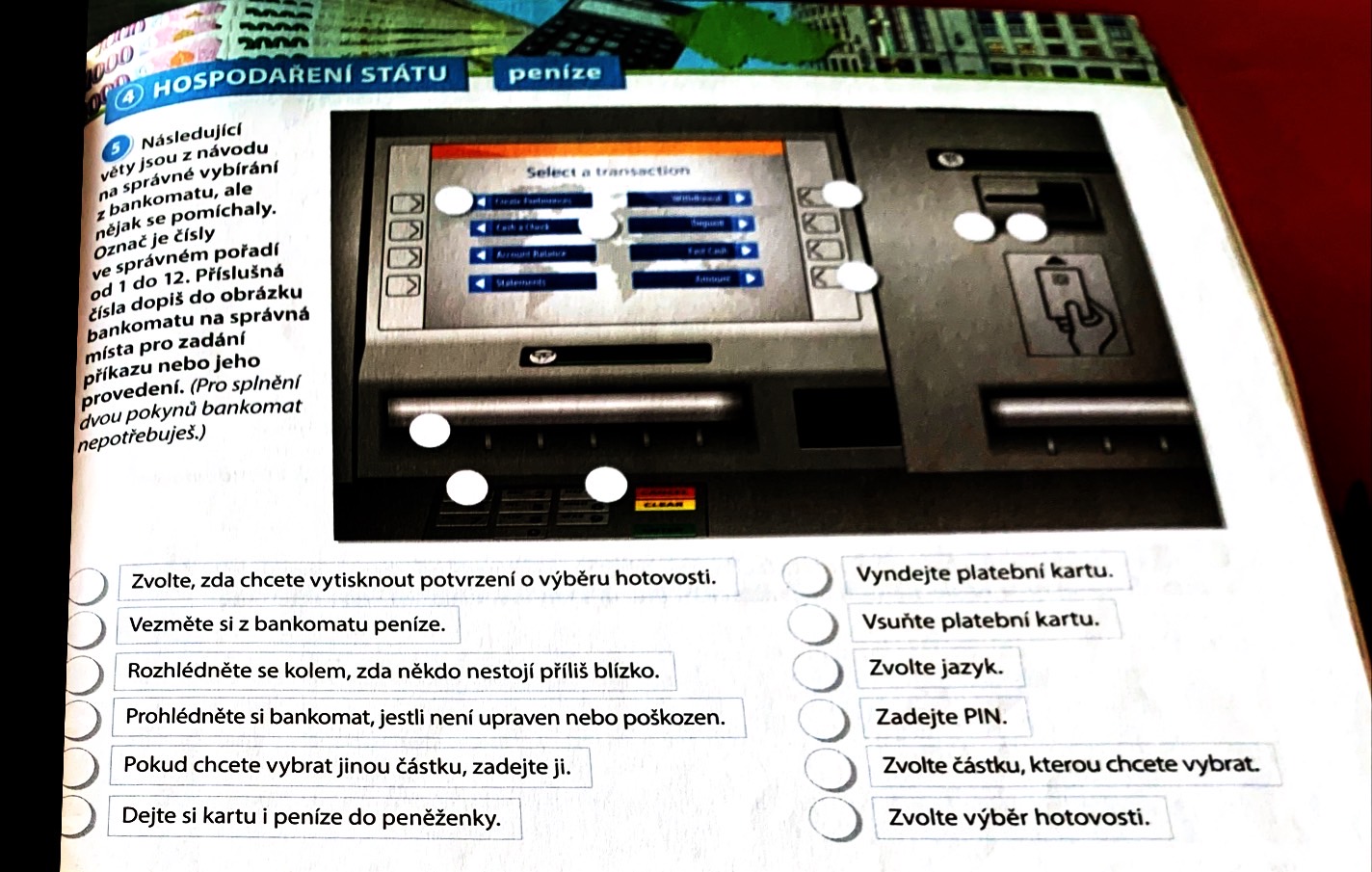 